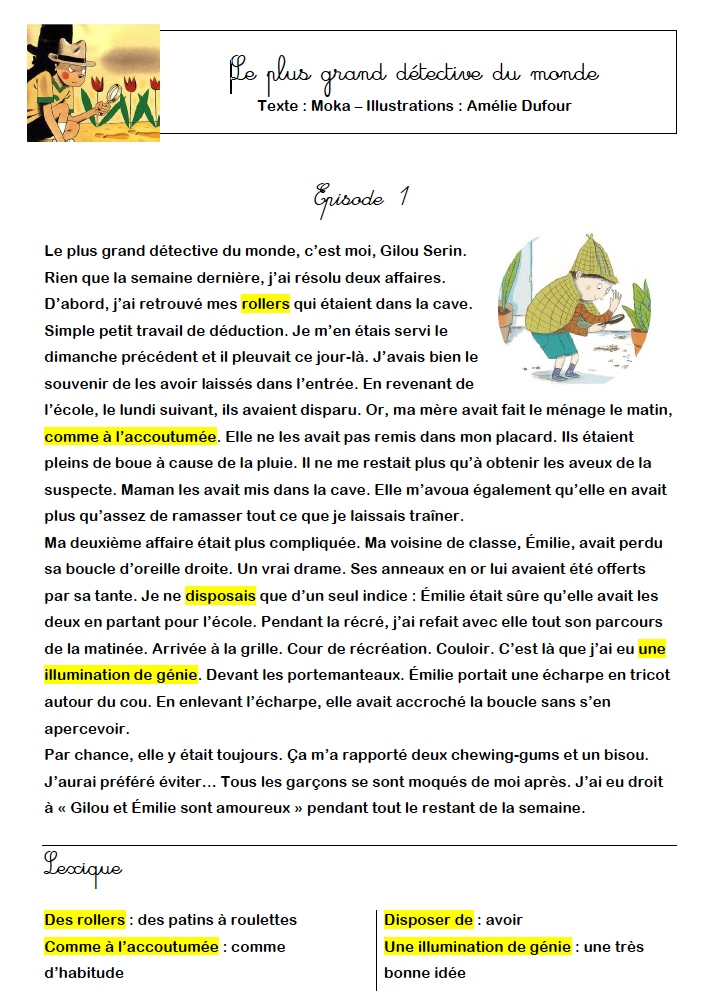 Mardi 19 mai 2020Lire plusieurs fois (si besoin) l’épisode 1 de l’histoire « le plus grand détective du monde puis faire les exercicesEcrire des phrases ou un petit texteSépare les mots de cette phrase puis copie-la correctement :Leplusgranddétectivedumonde,c’estmoi,GilouSerin......................................................................................................................................................Grandeurs et mesures : l’heurePlace les aiguillesCalculQui est le personnage principal de cette histoire ?........................................................................................................................................................................Qui sont les autres personnages ?........................................................................................................................................................................Complète ce résumé avec les mots suivants : génie, détective, affaires, rollers, boucle d’oreilleGilou est un grand ……………………………………car il a déjà résolu deux ……………………………… Il a retrouvé ses …………………………. grâce à un petit travail de déduction. Puis il a retrouvé la ……………………………………………. ’Emilie grâce à une illumination de ………………………………Trouve dans le passage de la ligne 7 à 10 les petits mots qui remplacent les rollers.........................................................................................................................................................................VocabulaireColorie le bon mot pour compléter chaque phrase :Le suspect / témoin est suspecté par la police.Le coupable/détective vient relever quelques indices sur la scène du cambriolage.Le coupable va bientôt faire des vœux/ aveux à la police.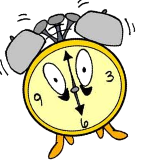 HORODATOR HORODATOR HORODATOR 4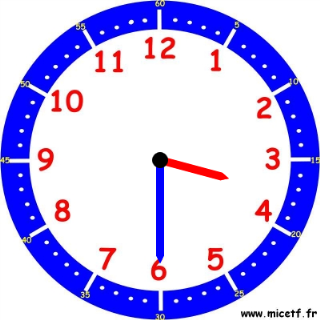 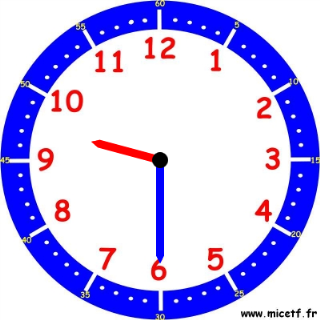 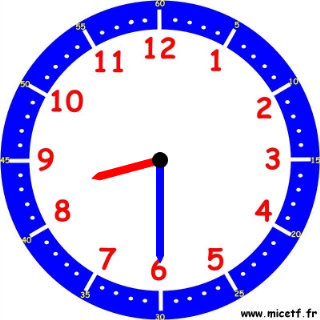 Il est…..h….minIl est…..h….minIl est…..h….minIl est…..h….minIl est…..h….min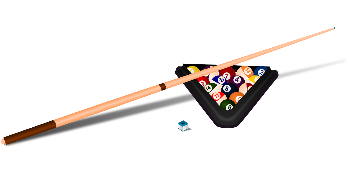 Le Billard 5 13 3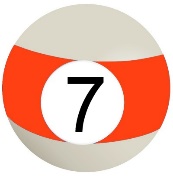 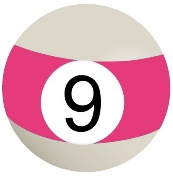 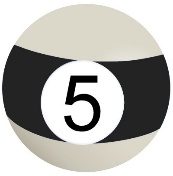 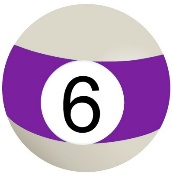 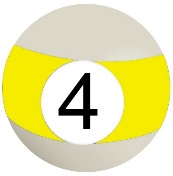 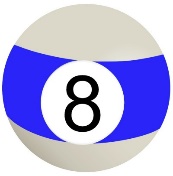 